Assessment PurposeHunter Water values partnering with suppliers that drive positive governance outcomes for our region as reflected in our Values, Strategy, Commercial & Procurement Policy, Procurement Procedure and Supplier Partnership Principles. This assessment evaluates supplier contribution to Hunter Waters service delivery, and our local community in line with the following United Nations Sustainable Development Goals and Hunter Water Values:The assessment will be used by Hunter Water to determine the level of maturity of a supplier across a range of financial and governance due diligence. Assessment scores may be used to:eliminate a supplier from progression in a competitive procurement process identify key suppliers Hunter Water will work with to improve due diligence practices review actual supplier performance in accordance with assessment resultsAssessment ContextHunter Water is aware that individual suppliers will have varying operational contexts and procurement requirement will have different levels of risk and value. For this reason, we have selected a three-stage due diligence maturity assessment framework which allows for a progressive level of supplier maturity, dependant on the procurement activity. Assessment questions are aligned to Hunter Water values and the United Nations Sustainable Development Goals.Completing the AssessmentThe following table shows the parts of this document and completion requirements. The Hunter Water Project Manager will assign Minimum, Progressing or Leading per procurement activity:Organisation DetailsDeclarationI declare as an authorised agent of the organisation listed above that: The organisation is solvent and able to meet its debts as they fall due; There is no factor/s which could adversely impact the financial ability of this organisation to successfully perform the obligations proposed in this Tender; That the information provided in this Schedule is true and accurate; and I acknowledge that Hunter Water may, it its discretion, independently verify any or all of the following information relating to the organisation:financial viability of the organisation  operating licensesprofessional membershipscriminal, civil and regulatory breachessanctions and disbarmentsSIGNED for and on behalf of [INSERT ORGANISTION NAME] by its authorised signatory in the presence of: United Nations SDGs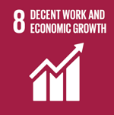 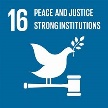 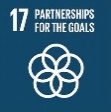 Hunter Water Values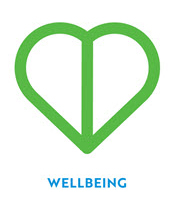 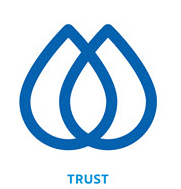 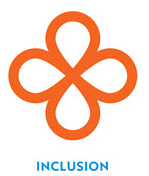 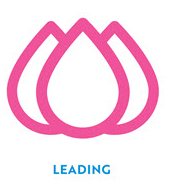 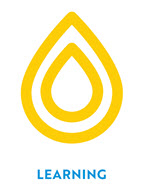 Minimum Due diligence practices require suppliers to demonstrate: Compliance to all relevant governing legislationFormal process for control and management of organisation governance and financial risks.Financial and governance performance is honestly and openly reported.Financial and governance due diligence responsibilities are understood and documented. Financial and governance systems have been developed and implemented across the Organisation.Incorporating the Minimum due diligence requirements, suppliers meeting the Progressing evaluation requirements will also demonstrate:Financial and governance due diligence is a key consideration in the company’s corporate management system. Financial and governance due diligence responsibilities and accountabilities are clearly defined, documented and implemented.Financial and governance due diligence performance is measured, monitored and reviewed periodically.The organisation promotes a positive governance culture.The financial and governance risk profile of the organisation has been defined, and systems are utilised to identify, assess, control, and monitor risks. Incorporating Minimum and Progressing requirements, suppliers meeting the Leading evaluation requirements will also demonstrate:Financial and organisational governance is a key organisational priority and value. It is integrated into the organisations structures, systems and processes.Financial and governance due diligence and accountability is clearly understood across the organisation.A process of collaboration and lessons learnt is embedded in the organisation.The organisations risk profile is clearly defined, reviewed and audited on a regular basis.Risks are managed in a proactive manner and a high-risk mitigation strategy is in place. Financial and governance due diligence is integral part of the organisations culture.  PartSupplier to complete?Pre-requisite PartPart 1 MinimumMandatory for all suppliers $50,000 or greaterNo prerequisite Parts to be completed for Part 1Part 1 MinimumMandatory for all suppliers $50,000 or greaterNo prerequisite Parts to be completed for Part 1Part 1 MinimumMandatory for all suppliers $50,000 or greaterNo prerequisite Parts to be completed for Part 1Part 2 Progressing Yes   NoPart 1 is a pre-requisite to Part 2, both parts must be completedPart 2 Progressing Yes   NoPart 1 is a pre-requisite to Part 2, both parts must be completedPart 2 Progressing Yes   NoPart 1 is a pre-requisite to Part 2, both parts must be completedPart 3 Leading Yes   NoPart 1 and 2 are pre-requisite parts to Part 3 and must be completed alsoPart 3 Leading Yes   NoPart 1 and 2 are pre-requisite parts to Part 3 and must be completed alsoPart 3 Leading Yes   NoPart 1 and 2 are pre-requisite parts to Part 3 and must be completed alsoRequired InformationRequired InformationResponseResponseResponseResponseResponseRegistered Trading NameRegistered Trading NameAny Trading or Business NamesAny Trading or Business NamesACNACNABN ABN Corporate Structure (please tick one or more as applicable)☐ Proprietary Company ☐ Unlisted Public Company ☐ Listed Public Company ☐ Company Limited by Guarantee ☐ Sole Trader ☐ Partnership ☐ Proprietary Company ☐ Unlisted Public Company ☐ Listed Public Company ☐ Company Limited by Guarantee ☐ Sole Trader ☐ Partnership ☐ Proprietary Company ☐ Unlisted Public Company ☐ Listed Public Company ☐ Company Limited by Guarantee ☐ Sole Trader ☐ Partnership ☐ Trust / unit Trust ☐ Incorporated Association ☐ Unincorporated Association ☐ Other (please specify):☐ Trust / unit Trust ☐ Incorporated Association ☐ Unincorporated Association ☐ Other (please specify):☐ Trust / unit Trust ☐ Incorporated Association ☐ Unincorporated Association ☐ Other (please specify):Social Structure☐ Certified Australian Disability Enterprise?☐ Registered Indigenous enterprise?☐ Small to Medium Enterprise? (between 1 – 199 Full Time Equivalent Employees)☐ Regional Supplier? (registered business address outside Newcastle, Sydney, Wollongong metropolitan area)☐ Local Supplier? (registered business address in the Newcastle Hunter Region)☐ Female Founded Supplier? (majority owned and led by women)☐ Certified Australian Disability Enterprise?☐ Registered Indigenous enterprise?☐ Small to Medium Enterprise? (between 1 – 199 Full Time Equivalent Employees)☐ Regional Supplier? (registered business address outside Newcastle, Sydney, Wollongong metropolitan area)☐ Local Supplier? (registered business address in the Newcastle Hunter Region)☐ Female Founded Supplier? (majority owned and led by women)☐ Certified Australian Disability Enterprise?☐ Registered Indigenous enterprise?☐ Small to Medium Enterprise? (between 1 – 199 Full Time Equivalent Employees)☐ Regional Supplier? (registered business address outside Newcastle, Sydney, Wollongong metropolitan area)☐ Local Supplier? (registered business address in the Newcastle Hunter Region)☐ Female Founded Supplier? (majority owned and led by women)☐ Certified Australian Disability Enterprise?☐ Registered Indigenous enterprise?☐ Small to Medium Enterprise? (between 1 – 199 Full Time Equivalent Employees)☐ Regional Supplier? (registered business address outside Newcastle, Sydney, Wollongong metropolitan area)☐ Local Supplier? (registered business address in the Newcastle Hunter Region)☐ Female Founded Supplier? (majority owned and led by women)☐ Certified Australian Disability Enterprise?☐ Registered Indigenous enterprise?☐ Small to Medium Enterprise? (between 1 – 199 Full Time Equivalent Employees)☐ Regional Supplier? (registered business address outside Newcastle, Sydney, Wollongong metropolitan area)☐ Local Supplier? (registered business address in the Newcastle Hunter Region)☐ Female Founded Supplier? (majority owned and led by women)☐ Certified Australian Disability Enterprise?☐ Registered Indigenous enterprise?☐ Small to Medium Enterprise? (between 1 – 199 Full Time Equivalent Employees)☐ Regional Supplier? (registered business address outside Newcastle, Sydney, Wollongong metropolitan area)☐ Local Supplier? (registered business address in the Newcastle Hunter Region)☐ Female Founded Supplier? (majority owned and led by women)GST RegisteredGST Registered☐ Yes ☐ No☐ Yes ☐ No☐ Yes ☐ No☐ Yes ☐ No☐ Yes ☐ NoANZIC Code (if relevant)ANZIC Code (if relevant)ANZIC CodeANZIC CodeANZIC CodeANZIC Classification DescriptionANZIC Classification DescriptionNumber of EmployeesNumber of EmployeesPart TimePart TimePart TimeFull TimeFull TimeYear of Business OperationYear of Business OperationOrganisation Total RevenueOrganisation Total RevenueLast Financial YearLast Financial YearLast Financial Year% of Revenue received from Hunter Water% of Revenue received from Hunter WaterList full names of Directors / Office HoldersList full names of Directors / Office HoldersFull NameFull NameFull NamePosition TitlePosition TitleList full names of Directors / Office HoldersList full names of Directors / Office HoldersList full names of Directors / Office HoldersList full names of Directors / Office HoldersList full names of Directors / Office HoldersList full names of Directors / Office HoldersBusiness / Industry / Professional License (if relevant)Business / Industry / Professional License (if relevant)License NameLicense NumberLicense NumberLicense NumberLicense ExpiryCompany Website (if relevant)Company Website (if relevant)Address of Registered OfficeAddress of Registered OfficePostal Address (where different)Postal Address (where different)Telephone NumberTelephone NumberFax NumberFax NumberPrimary Contract Primary Contract Name: Title: Direct Phone: Mobile: Email:Name: Title: Direct Phone: Mobile: Email:Name: Title: Direct Phone: Mobile: Email:Name: Title: Direct Phone: Mobile: Email:Name: Title: Direct Phone: Mobile: Email:SIGNATORY:WITNESSName (printed)Name (block letters)Position:Signature:Signature:Date:Date:PART A                                 MINIMUM Supplier Due Diligence Assessment QuestionsPART A                                 MINIMUM Supplier Due Diligence Assessment QuestionsMandatory Mandatory 1.1Has your organisation received any adverse findings from any anti-corruption agencies such as but not limited to ICAC?  Yes   No1.1If so please provide detail addressing the following:What the incident was and when it occurredOutcome of proceedingsCorrective measure(s)1.2Has your organisation been prosecuted for any breach of the Corporations Act 2001 or other corporate legislation?  Yes   No1.2If yes, please provide detail addressing the following:What the breach was and when it occurredOutcome of proceedingsCorrective measure(s)1.3Has your organisation or any employee in your organisation been banned or disbarred from any procurement processes due to any form of misconduct?  Yes   No1.3If yes, please provide detail addressing the following:What the incident was and when it occurredCorrective measure(s)1.4Are there any of the following actions or proceedings, actual or threatened against your organisation, it’s directors, parent or associated entities currently or in the last 5 years? ☐ Bankruptcy☐ Insolvency☐ Application to wind up☐ Other material proceeding – please state 1.4If Yes, please provide details.1.5Is there any officer, employee, contractor and/or volunteer either in or associated with your organisation the subject of targeted financial sanctions under Australian sanctions law?  Yes   No1.5If Yes, please provide details.1.6Is the organisation currently in default of any agreement, contract order or award likely to adversely affect your financial capacity to provide the goods or services contemplated in this Tender? 1.6If Yes, please provide details.1.7Are there any mergers / acquisitions in the last 12 months or pending?1.7If Yes, please provide details.1.8Does your organisation have the following policies in place:Code of Conduct  Yes   NoConflict of Interest  Yes   NoDelegations Policy  Yes   No Gift Policy                Yes   No Whistleblower Policy  Yes   No1.8If Yes, please provide a copy.1.9Does your organisation formally document governance responsibilities for employees to clarify individual obligations?   Yes   NoIf Yes, please provide evidence.1.10Does your organisation have a system that manages licensing accreditation?   Yes   NoIf Yes, please provide evidence.1.11Does your organisation have a system that manages Insurance certification?   Yes   NoIf Yes, please provide evidence.1.12Does your organisation have a financial management system that manages spend in accordance with delegations?  Yes   NoIf Yes, please provide evidence.1.13Does your organisation have a Business Continuity Management Plan or Policy?  Yes   NoIf Yes, please provide evidence.1.14Does your organisation have an Incident Management Plan or Policy?  Yes   NoIf Yes, please provide evidence.1.15Does your organisation identify and mitigated risks or threats to business operations from specific natural and non-natural events such as severe weather (localised flooding, bushfires etc.), loss of staff or power outages etc.  Yes   NoIf yes, please provide details below.1.16Are all staff aware of the Business Continuity Plan, procedures and their roles and responsibilities within them?  Yes   NoIf yes, please provide details below.PART B                                 PROGRESSING Supplier Due Diligence Assessment QuestionsPART B                                 PROGRESSING Supplier Due Diligence Assessment QuestionsPART B                                 PROGRESSING Supplier Due Diligence Assessment QuestionsMandatory or Non-Mandatory for this procurement?  Yes  No (Where Yes is checked – completion of this section is required)Mandatory or Non-Mandatory for this procurement?  Yes  No (Where Yes is checked – completion of this section is required)Mandatory or Non-Mandatory for this procurement?  Yes  No (Where Yes is checked – completion of this section is required)Hunter Water ValueHunter Water Value2.1Does your organisation assess supply chain resilience risks?  Yes  NoDoes your organisation assess supply chain resilience risks?  Yes  No2.1If yes, please briefly describe below:If yes, please briefly describe below:2.2Have you identified your critical suppliers of goods and services, in order for your organisation to provide a service to Hunter Water?  Yes  NoHave you identified your critical suppliers of goods and services, in order for your organisation to provide a service to Hunter Water?  Yes  No2.2Please provide details below.Please provide details below.2.3Have you conducted business continuity training for your staff in the last 12 months?  Yes  NoHave you conducted business continuity training for your staff in the last 12 months?  Yes  No2.3If yes, please provide details below.If yes, please provide details below.2.4Does your organisation report on supply chain risks / resilience?  Yes  NoDoes your organisation report on supply chain risks / resilience?  Yes  No2.4If so, please attached your current Business Continuity Plan and or Supply Chain Risk / Resilience Report for the last reporting period.If so, please attached your current Business Continuity Plan and or Supply Chain Risk / Resilience Report for the last reporting period.2.5Does your organisation audit spend in accordance with delegations?  Yes   NoDoes your organisation audit spend in accordance with delegations?  Yes   No2.6Has your organisation tested or exercised the Business Continuity Plan?  Yes   NoHas your organisation tested or exercised the Business Continuity Plan?  Yes   No2.6Please provide the last test date and report.Please provide the last test date and report.2.7Are copies of all vital documents and records readily available offsite or via remote access?  Yes   NoAre copies of all vital documents and records readily available offsite or via remote access?  Yes   No2.7Please provide details below.Please provide details below.2.8Does your organisation have staff assigned to undertake Business Continuity Management with clearly defined and documented roles and responsibilities?  Yes   NoDoes your organisation have staff assigned to undertake Business Continuity Management with clearly defined and documented roles and responsibilities?  Yes   No2.8Please provide details below.Please provide details below.PART C                                 LEADING Supplier Due Diligence Assessment QuestionsPART C                                 LEADING Supplier Due Diligence Assessment QuestionsPART C                                 LEADING Supplier Due Diligence Assessment QuestionsMandatory or Non-Mandatory for this procurement?  Yes  No (Where Yes is checked – completion of this section is required)Mandatory or Non-Mandatory for this procurement?  Yes  No (Where Yes is checked – completion of this section is required)Mandatory or Non-Mandatory for this procurement?  Yes  No (Where Yes is checked – completion of this section is required)Hunter Water ValueHunter Water Value3.1Does your organisation have a system for regular review, monitoring and optimisation of all management plans and policies?  Yes   NDoes your organisation have a system for regular review, monitoring and optimisation of all management plans and policies?  Yes   N3.1If yes, please provide details of the review and optimisation processIf yes, please provide details of the review and optimisation process3.2Does your organisation undertake internal audits of finance and governance systems?  Yes   NDoes your organisation undertake internal audits of finance and governance systems?  Yes   N3.2If yes, please provide details of the audit process including how any notices or actions are managed.If yes, please provide details of the audit process including how any notices or actions are managed.3.3Does your organisation participate in independent external audits of finance and governance systems?  Yes   NDoes your organisation participate in independent external audits of finance and governance systems?  Yes   N3.3If yes, please provide details of the audit process including how any notices or actions are managed.If yes, please provide details of the audit process including how any notices or actions are managed.3.4Does your organisation have a formal business strategy that considers the objectives of the business and sets targets for the objectives that are measured and communicated to staff?  Yes   NDoes your organisation have a formal business strategy that considers the objectives of the business and sets targets for the objectives that are measured and communicated to staff?  Yes   N3.4If yes, please provide details of the strategy, any targets and how performance against objectives is measured.If yes, please provide details of the strategy, any targets and how performance against objectives is measured.3.5Does your organisation have in place mechanisms in place to share your financial, governance and strategic performance beyond your organisation or with Hunter Water?  Yes   NDoes your organisation have in place mechanisms in place to share your financial, governance and strategic performance beyond your organisation or with Hunter Water?  Yes   N3.5If yes, please provide details.If yes, please provide details.3.6Does your organisation have in place a Whistleblower process that is confidential and available to employees, contractors, customers and the general public?  Yes   NDoes your organisation have in place a Whistleblower process that is confidential and available to employees, contractors, customers and the general public?  Yes   N3.6If yes, please provide details of the process and how issues are reviewed, reported and managed.If yes, please provide details of the process and how issues are reviewed, reported and managed.3.7Does your organisation have a process to proactively seek customer satisfaction?  Yes   NDoes your organisation have a process to proactively seek customer satisfaction?  Yes   N3.7If yes, please provide details of the process and how the data collected is managed / actioned.If yes, please provide details of the process and how the data collected is managed / actioned.3.8Do your organisation’s systems and practices comply with the ISO/AS 37001:2019 Standard on Anti Bribery Management Systems?  Yes   NoDo your organisation’s systems and practices comply with the ISO/AS 37001:2019 Standard on Anti Bribery Management Systems?  Yes   No3.8If yes, please provide evidence.If yes, please provide evidence.3.9Do your organisation’s systems and practices comply with the AS 8001:2008 Standard on Fraud and Corruption Control?  Yes   NoDo your organisation’s systems and practices comply with the AS 8001:2008 Standard on Fraud and Corruption Control?  Yes   No3.9If Yes, please provide evidence.If Yes, please provide evidence.3.10Is your organisation certified or complaint with ISO 22301:2012 Societal Security – Business Continuity Management Systems or similar?  Yes   NoIs your organisation certified or complaint with ISO 22301:2012 Societal Security – Business Continuity Management Systems or similar?  Yes   No3.10If yes, please provide details below.If yes, please provide details below.